Kodeks Ekologiczny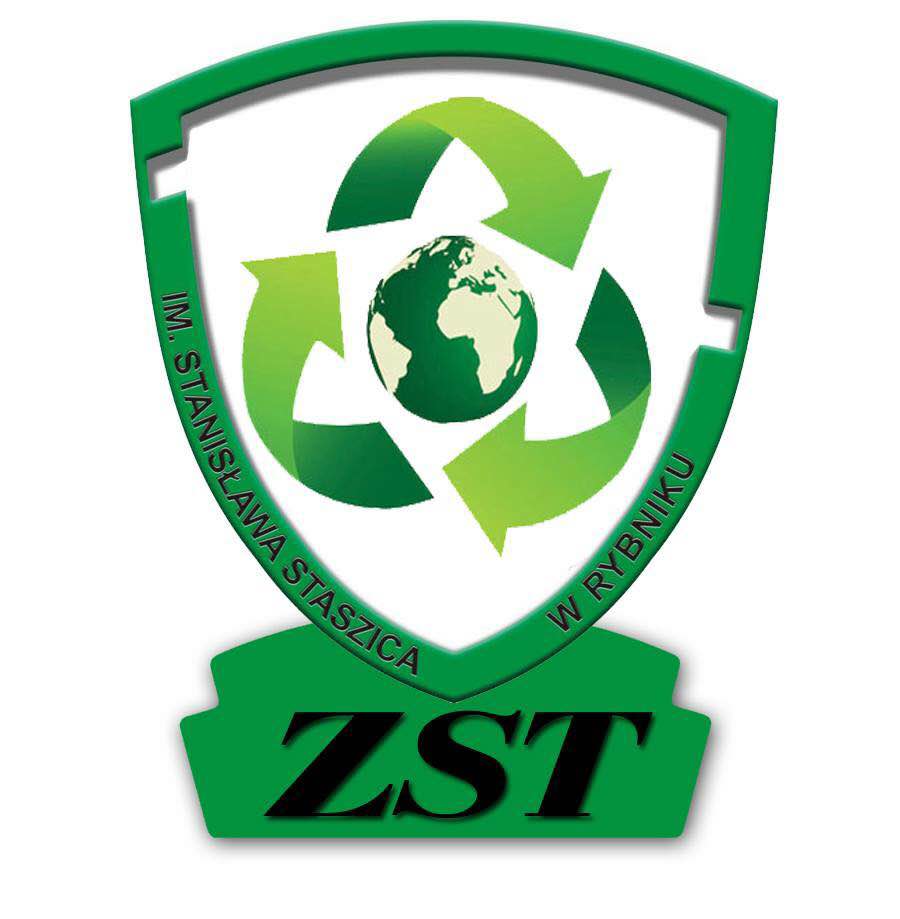 Ekologia i ochrona środowiska to (...) nie tylko wielkiprzemysł, kopalnie i huty. To także Twoje i moje codzienne gesty,to Twoja i moja kuchnia, łazienka, garaż, ogród.To wybór przez Ciebie i przeze mnie środków komunikacji,sposobu spędzania wolnego czasu i taka ochrona środowiskazaczyna się najbliżej: w tym pokoju, mieszkaniu, domu.[Eryk Mistewicz]Utrzymanie czystości w miejscu nauki.Nauka przynosi efekty, gdy wokół jest ład i porządek.Racjonalne użytkowanie energii i wody.Przez racjonalne gospodarowanie energią i wodą, masz więcej pieniędzy na przyjemności.Wybieranie produktów z recyclingu.Recycling to nowoczesne podejście do codzienności.Kształtowanie świadomości proekologicznej.Nasze działania w środowisku mają wpływ nie tylko na nas, ale i na innych.Zacznijmy zmieniać świat od siebie.Zdrowe i ekologiczne żywienie.Zdrowe ciało, zdrowy umysł, zdrowy duch.Ekologiczny styl życia.Rowerem szybciej, taniej, zdrowiej i ekologiczniej.